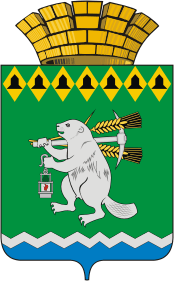 Дума Артемовского городского округаVI созыв2 заседание (внеочередное)       РЕШЕНИЕот  13 октября 2016 года 					№ 8Об образовании и составах постоянных комиссийДумы Артемовского городского округаВ соответствии со статьями 22, 23 Устава Артемовского городского округа, статьей 21 Временного регламента,Дума Артемовского городского округа РЕШИЛА:Образовать следующие постоянные комиссии Думы Артемовского городского округа:1) по вопросам местного самоуправления, нормотворчеству и регламенту;2) по экономическим вопросам, бюджету и налогам;3) по жилищно-коммунальному хозяйству;4) по социальным вопросам и делам молодежи.Утвердить персональный состав постоянной комиссии по вопросам местного самоуправления, нормотворчеству и регламенту (Приложение 1).Утвердить персональный состав постоянной комиссии по экономическим вопросам, бюджету и налогам (Приложение 2).Утвердить персональный состав постоянной комиссии по жилищно-коммунальному хозяйству (Приложение 3).Утвердить персональный состав постоянной комиссии по социальным вопросам и делам молодежи (Приложение 4).Настоящее решение вступает в силу со дня  его принятия.Контроль за исполнением настоящего решения  возложить на постоянную комиссию по вопросам местного самоуправления, нормотворчеству и регламенту.Председатель Думы Артемовского городского округа                                                К.М.Трофимов Приложение 1к решению Думы Артемовского городского округа от 13 октября 2016 года № 8Персональный состав постоянной комиссии по вопросам местного самоуправления, нормотворчеству и регламентуГареев Артур Рашитович;Гареева Раиса Петровна;Соловьев Александр Юрьевич;Трофимов Константин Михайлович;Юсупов Сергей Романович;Шарафиев Агзам Мавлявович.Приложение 2к решению Думы Артемовского городского округа от 13 октября 2016 года № 8Персональный состав постоянной комиссии экономическим вопросам, бюджету и налогамАрсенов Владимир Степанович;Бабкин Игорь Владимирович;Котлова Екатерина Ивановна;Петрова Татьяна Владимировна;Соловьев Александр Юрьевич;Темченков Сергей Борисович;Трофимов Константин Михайлович;Тухбатуллин Тагир Нуртдинович;Юсупов Сергей Романович;Шабанов Александр ЛеонидовичПриложение 3к решению Думы Артемовского городского округа от 13 октября 2016 года № 8Персональный состав постоянной комиссии по жилищно-коммунальному хозяйствуАрсенов Владимир Степанович;Гареев Артур Рашитович;Корелин Михаил Сергеевич;Котлова Екатерина Ивановна;Кучин Алексей Николаевич;Пестовский Алексей Владимирович;Малых Александр Петрович;Малых Валентина Сергеевна.Приложение 4к решению Думы Артемовского городского округа от 13 октября 2016 года № 8Персональный состав постоянной комиссии по социальным вопросам  и делам молодежиГареева Раиса Петровна;Корелин Михаил Сергеевич;Малых Валентина Сергеевна;Темченков Сергей Борисович;Угланов Михаил Александрович;Шабанов Александр Леонидович.